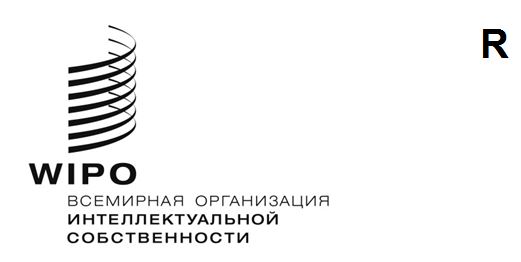 WO/GA/54/11оригинал:  английскийдата:  2 июля 2021 г.Генеральная Ассамблея ВОИС Пятьдесят четвертая (25-я внеочередная) сессия 
Женева, 4-8 октября 2021 г.ОТЧЕТ о работе КОМИТЕТА ПО СТАНДАРТАМ ВОИС (КСВ)подготовлен СекретариатомвведениеВ течение рассматриваемого периода Комитет по стандартам ВОИС (далее именуемый «Комитет» или «КСВ») провел свою восьмую сессию в период с 30 ноября по 4 декабря 2020 г. под председательством г-на Жана-Шарля Дауста (Канада).В ходе сессии был продолжен обмен мнениями по вопросу о разработке стандартов ВОИС, применении стандартов сообществом ИС и по другим вопросам, касающимся данных об ИС. КСВ рассмотрел вопросы использования в своей работе и проектах новейших технологий, таких как блокчейн.Принятый отчет о работе восьмой сессии опубликован на веб-сайте ВОИС.РАЗРАБОТКА СТАНДАРТОВ ВОИС КСВ рассмотрел предложения о принятии новых стандартов ВОИС и пересмотре существующих стандартов, представленные с целью удовлетворить новые запросы, поступающие от ведомств ИС, других заинтересованных сторон и пользователей ИС. На своей восьмой сессии, несмотря на ограничения, связанные с работой в гибридном формате, Комитет принял четыре новых стандарта ВОИС, отвечающих требованиям эпохи цифровых технологий, и одобрил пересмотр трех существующих стандартов.Принятые новые стандарты ВОИСЧетыре новых стандарта, опубликованных на вебсайте ВОИС, можно резюмировать следующим образом:Стандарт ВОИС ST.90 на интерфейс программирования приложений (API) для веб-сервисов содержит рекомендации, призванные упростить обработку данных об ИС и обмен ими для облегчения обработки и межмашинного обмена данными по ИС в интернете. Это обеспечивает единообразие процедур за счет введения единых принципов разработки веб-сервисов и совместимость данных между партнерами по разработке веб-сервисов в рамках сообщества ИС. Стандарт ВОИС ST.69 на мультимедийные знаки содержит рекомендации в отношении приложений для электронной обработки изменяющихся или мультимедийных знаков. Он помогает заявителям и ведомствам ИС согласовывать общие мультимедийные форматы и методы обработки и публикации мультимедийных файлов.Стандарт ВОИС ST.61 на данные о правовом статусе товарных знаков содержит рекомендации в отношении повышения доступности, надежности и сопоставимости данных о правовом статусе товарных знаков в разных юрисдикциях, в том числе участвующих в Мадридской системе. Когда этот стандарт будет установлен, данные о правовом статусе поданных заявок на регистрацию и регистрации товарных знаков станут более доступными для всех поставщиков и пользователей информации об ИС. Его утверждение ознаменует завершение работы над набором из трех стандартов на данные о правовом статусе основных видов промышленной собственности: патентов (ВОИС ST.27), промышленных образцов (ВОИС ST.87) и товарных знаков (новый стандарт ВОИС ST.61).Стандарт ВОИС ST.88 на электронное визуальное представление промышленных образцов содержит рекомендации в отношении создания, хранения, отображения и публикации электронных визуальных представлений промышленных образцов, управления и обмена ими. Стандарт помогает заявителям и ведомствам ИС согласовать общие форматы, чтобы упростить регистрацию одного и того же образца в нескольких ведомствах. Он также содержит общие рекомендации для ведомств ИС в отношении обмена данными, публикации и расширения автоматического поиска изображений образцов и видеоинформации о них.Пересмотренные стандарты ВОИСУтверждена измененная редакция следующих трех стандартов:стандарт ВОИС ST.26 (представление перечней нуклеотидных и аминокислотных последовательностей с использованием языка XML);стандарт ВОИС ST.27 (обмен данными о правовом статусе патентов); истандарт ВОИС ST.37 (ведомственное досье публикуемых патентных документов).КСВ принял к сведению, что пересмотр стандарта ВОИС ST.96 был одобрен Целевой группой по XML в 2020 г., а его последней версией является версия 4.0, в соответствии со специальной договоренностью КСВ, согласно которой Целевая группа по XML временно уполномочена утверждать изменения, вносимые в Стандарт ВОИС. ST.96 для ускорения процесса пересмотра. Одним из важных результатов этой новой версии является то, что область применения стандарта ST.96 была расширена за счет метаданных, имеющих отношение к географическим указаниям и охраняемым авторским правом произведениям, автор которых неизвестен, а название ST.96 было изменено с «Промышленная собственность» на «Интеллектуальная собственность», чтобы отразить такое расширение. КСВ принял к сведению, что с 31 марта 2021 г. стандарт ВОИС ST.96 (версия 4.0 и более поздние версии) будет единственным действующим и поддерживаемым источником структурированных данных для двустороннего обмена информацией между ведомствами и Международным бюро в рамках Гаагской системы. внедрение стандартов воис в практику ведомствКСВ утвердил публикацию результатов следующих трех опросов, которые в настоящее время представлены в части 7 Руководства ВОИС, на веб-сайте ВОИС:цифровые 3D модели и изображения; открытый доступ к патентной информации, часть 1; и системы нумерации, используемые ВИС в отношении публикуемых документов и регистрируемых прав.В ответ на полученные на настоящей сессии запросы об организации обучения в поддержку перехода со стандарта ST.25 на стандарт ST.26, Международное бюро провело четыре учебных вебинара и один практикум на английском языке в апреле и мае 2021 г. Видеозаписи вебинаров, презентации и другие учебные материалы доступны на веб-сайте ВОИС. Кроме того, в порядке содействия внедрению ST.26 часто задаваемые вопросы будут публиковаться на веб-сайте ВОИС на всех 10 языках PCT. В отношении стандарта ST.96 (обработка информации по промышленной собственности с использованием XML) КСВ отметил важное значение обеспечения ведомствами ИС операционной совместимости стандарта ST.96 и согласился с предложением о создании Международным бюро централизованного хранилища для сбора информации о вариантах стандарта ST.96, реализованных разными ведомствами. Технические консультации и содействие в области наращивания потенциалаЧто касается предоставления технических консультаций и оказания технической помощи ВПС по вопросам наращивания потенциала в отношении стандартов ВОИС, то КСВ принял к сведению отчет (см. приложение II, CWS/8/22) о деятельности Международного бюро, осуществленной в течение 2019 г., как того просила Генеральная Ассамблея ВОИС на ее сороковой сессии, состоявшейся в октябре 2011 г. 
программа работы и другие намеченные мероприятияЗадачи КСВ В настоящее время для Комитета сформулированы 27 задач, для решения которых в составе Комитета сформированы 17 целевых групп. Согласованные поправки к Программе работы можно кратко сформулировать следующим образом:Две задачи – № 49 (подготовка нового стандарта на мультимедийные знаки) и № 53 (разработка XML для географических указаний) – были выполнены и исключены из программы; иПять задач были переформулированы с учетом новых потребностей; согласованы следующие новые формулировки: Задача № 47: Подготовить предложения по пересмотру и обновлению стандартов ВОИС ST.27, ST.87 и ST.61; подготовить дополнительные материалы в целях содействия использованию этих стандартов сообществом ИС; проанализировать возможность объединения трех стандартов, ST.27, ST.87 и ST.61, и оказать помощь Целевой группе по XML для ПС в разработке XML-компонентов для данных событий, касающихся правового статуса.Задача № 56: Обеспечить необходимый пересмотр и обновление стандарта ВОИС ST.90, оказать поддержку Международному бюро в разработке единого каталога API, предоставляемых ведомствами, и оказать поддержку Международному бюро в популяризации и внедрении стандарта ВОИС ST.90.Задача № 57: Обеспечить необходимый пересмотр и обновление стандарта ВОИС ST.88.Задача № 61: Подготовить предложение по рекомендациям в отношении цифровых трехмерных (3D) моделей и изображений, включая методы поиска 3D-моделей и 3D-изображений.Задача № 62: Проанализировать стандарты ВОИС ST.6, ST.8, ST.10, ST.11, ST.15, ST.17, ST.18, ST.63 и ST.81 в свете публикации документов об ИС в электронном виде и при необходимости предложить пересмотренные варианты этих стандартов.КСВ также принял решение продолжить работу над решением следующих восьми задач: содействие разработке программного обеспечения WIPO Sequence и пересмотру Административной инструкции к PCT; и подготовка необходимых поправок к стандарту ВОИС ST.26 (задача № 44);обследование систем, обеспечивающих доступ к патентной информации, публикуемой ведомствами промышленной собственности, и подготовка соответствующих рекомендаций в отношении этих систем (задача № 52);стандартизация имен заявителей в документах ПС (задача № 55);стратегии ИКТ и стандарты ВОИС для эффективного генерирования, совместного использования и применения данных по ИС сообществом ИС (задача № 58);использование технологий блокчейн в экосистеме ИС для обеспечения охраны прав ИС, обработки информации об объектах ИС и их использования (задача № 59); международно согласованная нумерация кодов для идентификации (библиографических) данных (ИНИД) для новых видов товарных знаков (задача № 60);визуальное представление XML-данных на основе XML-стандартов ВОИС (задача № 63); ирекомендация по использованию ресурсов в формате JavaScript Object Notation (JSON), совместимых со стандартом ВОИС ST.96, для использования в целях подачи, обработки, публикации и/или обмена информацией (задача № 64).Целевые группы и другие мероприятияКСВ получены отчеты о ходе работы следующих девяти целевых групп в составе Комитета: по ИКТ-стратегии в области стандартов, по XML, по блокчейну, по стандартизации имен, по 3D, по цифровому преобразованию, по правовому статусу, по стандартизации товарных знаков и по по открытому доступу к патентной информации (ОДПИ). Комитет поручил: Целевой группе по XML представить на девятой сессии предложение по соответствующей платформе для взаимодействия с внешними разработчиками; Целевой группе по стандартизации имен подготовить предлагаемые рекомендации в отношении качества данных о заявителях для целей стандартизации имен к следующей сессии КСВ согласно положению пункта 4 документа CWS/8/16;Целевой группе по правовому статусу представить предложение относительно использования зарезервированных обозначений в рамках стандарта ВОИС ST.27 на следующей сессии КСВ; Секретариату выпустить циркулярное письмо, в котором ВИС предлагается оценить свою деловую практику и ИТ-системы на предмет соответствия стандарту ВОИС ST.61 (данные о правовом статусе товарных знаков) и представить план внедрения и сопоставительную таблицу для своего ведомства;Целевой группе по стандартизации в области товарных знаков представить рекомендацию относительно сохранения в существующем виде или разбиения кода ИНИД 551, охватывающего коллективные, сертификационные и гарантийные знаки, в рамках стандарта ST.60 на следующей сессии КСВ;Секретариату предложить всем ведомствам ответить на опрос по приоритетности 40 рекомендаций, а Целевой группе ИКТ-стратегии в области стандартов – сообщить о результатах опроса на девятой сессии Комитета;Секретариату выпустить циркулярное письмо, в котором ВИС предлагается принять участие во второй части опроса ОДПИ; иСекретариату выпустить циркулярное письмо, в котором ВИС предлагается обновить информацию в своих ведомственных досье. В результате ответов на циркулярное письмо портал файлов патентных органов был обновлен 30 марта 2021 г. путем включения в него четырех новых записей и последней информации, полученной от 16 ведомств, в результате чего на этом портале теперь представлены 25 ведомств. Комитет принял к сведению следующее: Целевая группа по API будет оказывать поддержку Международному бюро в разработке единого каталога API, предоставляемых ведомствами; прогресс в разработке Международным бюро в тесном сотрудничестве с ведомствами единого программного инструмента WIPO Sequence, который позволит подателям патентных заявок во всем мире составлять перечни последовательностей в соответствии с требованиями стандарта ВОИС ST.26;Целевая группа по 3D рассчитывает вынести на рассмотрение и утверждение КСВ пересмотренный проект в 2021 г.; иМеждународное бюро готовит официальный документ по технологии блокчейн для использования в экосистеме ИС, который будет охватывать все типы прав ИС, и планирует организовать второй вебинар по блокчейн, после того как будет подготовлен официальный документ.выводыВ заключение необходимо отметить, что на восьмой сессии был достигнут значительный прогресс в результате принятия и пересмотра семи стандартов ВОИС, которые будут способствовать распространению информации о ПС, а также благодаря активизации усилий по повышению информированности ВИС о стандартах ВОИС и другим рекомендациям в отношении технического содействия ВИС по их запросам и с учетом имеющихся ресурсов. На сессии была также принята программа дальнейшей работы, которая позволит Комитету реагировать на радикальные изменения, которые могут происходить по мере внедрения новых цифровых технологий.Генеральной Ассамблее ВОИС предлагается принять к сведению «Отчет комитета по стандартам ВОИС» (документ WO/GA/54/11).[Документ CWS/8/22 следует]Комитет по стандартам ВОИС (КСВ)Восьмая сессия Женева, 30 ноября – 4 декабря 2020 г. ОТЧЕТ ОБ ОКАЗАНИИ ТЕХНИЧЕСКОЙ КОНСУЛЬТАЦИОННОЙ И ПРАКТИЧЕСКОЙ ПОМОЩИ В ЦЕЛЯХ УКРЕПЛЕНИЯ ПОТЕНЦИАЛА ВЕДОМСТВПРОМЫШЛЕННОЙ СОБСТВЕННОСТИ В РАМКАХ ВЫПОЛНЕНИЯ МАНДАТАКСВ  Документ подготовлен Международным бюро ВВЕДЕНИЕ	Настоящий отчет подготовлен с целью выполнения решения, принятого Генеральной Ассамблеей в 2011 г. в отношении мандата Комитета по стандартам ВОИС (КСВ) и процедуры представления регулярных письменных отчетов с подробным описанием мероприятий, проводившихся в течение 2019 г., в рамках которой Секретариат или Международное бюро ВОИС «предпринимали усилия по оказанию технической консультационной и практической помощи в целях укрепления потенциала ведомств промышленной собственности (ВПС) путем осуществления проектов, связанных с распространением информации о стандартах ПС» (см. пункт 190 документа WO/GA/40/19). Полный список реализованных мероприятий представлен в Базе данных о технической помощи (www.wipo.int/tad).	Поскольку стандарты ВОИС реализуются в различных системах и инструментах ВОИС, например, в программном решении WIPO Sequence и в операционных решениях ВОИС, указанные ниже мероприятия также подразумевают распространение информации о соответствующих стандартах ПС. ПРОФЕССИОНАЛЬНАЯ ПОДГОТОВКА И ТЕХНИЧЕСКАЯ КОНСУЛЬТАЦИОННАЯ ПОМОЩЬ В ОБЛАСТИ ПРИМЕНЕНИЯ СТАНДАРТОВ ВОИС	В 2019 г. Международное бюро оказывало ряду ВПС и пользователей техническую консультационную помощь по вопросам применения стандартов ВОИС по каналам электронной почты, а также в формате онлайн-конференций и личных встреч.	Секретариат не получал запросов на оказание технической помощи и обучения по стандартам ВОИС с момента проведения предыдущей сессии КСВ. Секретариат будет оказывать техническую помощь и проводить обучение по стандартам ВОИС по факту получения запросов и в зависимости от наличия ресурсов.ТЕХНИЧЕСКАЯ ПОМОЩЬ В СОЗДАНИИ ИНФРАСТРУКТУРЫ В УЧРЕЖДЕНИЯХ ПС С ИСПОЛЬЗОВАНИЕМ СТАНДАРТОВ ВОИС	Программа 15 направлена на совершенствование операционных систем и технической инфраструктуры национальных и региональных ВПС, позволяющее им оказывать своим партнерам более экономичные и качественные услуги. Оказание помощи осуществляется в русле рекомендаций Повестки дня в области развития и направлено на укрепление институциональной и технической инфраструктуры ВПС и учреждений. В контексте этой программы оказываются следующие услуги: консультирование по техническим вопросам, оценка операционных потребностей, определение объема проектных работ и их планирование, анализ операционных процессов, постоянная разработка и внедрение индивидуальных операционных решений в области управления правами ПС и обмена приоритетными документами, а также результатами поиска и экспертизы; создание баз данных ПС, помощь в оцифровке данных о ПС и подготовка материалов для онлайн-публикаций и электронного обмена информацией; образовательные программы и передача знаний специалистам из учреждений ПС, а также поддержка систем, предоставленных ВОИС. При оказании такой помощи по мере возможности учитываются стандарты ВОИС, касающиеся данных и информации о ПС. Многие мероприятия программы осуществляются в форме обучения на рабочих местах, программ наставничества и региональных учебных практикумов, которые играют важнейшую роль в достижении желаемых результатов.   	По состоянию на конец 2019 г. 87 ВПС развивающихся стран во всех регионах мира активно использовали для управления правами ПС операционные решения ВОИС, основанные на стандартах Организации. Было организовано 12 семинаров во всех регионах мира, в которых приняли участие в общей сложности 166 человек. Предлагаемые ВОИС онлайн-платформы для обмена информацией (Система централизованного доступа к результатам поиска и экспертизы и Служба цифрового доступа) используются в 44 ВПС. Одним из основных направлений работы в рамках программы является повышение уровня обслуживания ВПС путем оказания им помощи в переходе к оказанию онлайн-услуг, связанных с подачей заявок и распространением информации о ПС. Дополнительная информация по этим вопросам имеется на веб-странице программы технической помощи ВОИС для ВПС по адресу: http://www.wipo.int/global_ip/en/activities/technicalassistance/. 	Кроме того, в рамках программы 13 совместно с Европейским патентным ведомством (ЕПВ) был реализован проект, направленный на оказание ВПС помощи в подготовке файлов с функцией полнотекстового поиска для публикации патентной документации в формате WIPO ST.36 XML с встроенными TIFF-изображениями. Международное бюро обеспечило адаптацию предлагаемого им программного решения для оптического распознавания символов (OCR) к конкретным потребностям каждого ведомства в том, что касается языка, формата и закладок. За последние три года это программное решение было предоставлено 34 ВПС, сотрудники которых были обучены навыкам работы с ним; в 12 из них было обеспечено его практическое внедрение. Благодаря этому подготовленные при помощи данной программы полнотекстовые документы с функцией поиска стали доступны на платформах PATENTSCOPE (ВОИС) и Espacenet (ЕПВ). ПОВЫШЕНИЕ КОМПЕТЕНТНОСТИ СОТРУДНИКОВ И ЭКСПЕРТОВ ВЕДОМСТВ ПС В ИСПОЛЬЗОВАНИИ МЕЖДУНАРОДНЫХ ИНСТРУМЕНТОВ	В сотрудничестве с ведомствами, участвующими в работе Целевой группы КСВ по перечням последовательностей, Международное бюро разрабатывает единый программный инструмент WIPO Sequence, который позволит подателям патентных заявок во всем мире составлять перечни нуклеотидных и аминокислотных последовательностей в соответствии с требованиями стандарта ВОИС ST.26 и поможет ВПС при обработке и анализе перечней последовательностей. Программный инструмент WIPO Sequence (бета-версия) был размещен на веб-сайте ВОИС в ноябре 2019 г.:  https://www.wipo.int/standards/ru/sequence/index.html 	В ответ на поступивший запрос Международное бюро организовало учебный практикум по вопросам Международной патентной классификации (МПК) для должностных лиц Агентства BRELA (Агентства по регистрации коммерческих предприятий и лицензированию, Танзания), который состоялся в Женеве в марте 2019 г. Учебная программа практикума включала вопросы, связанные с использованием соответствующих стандартов ВОИС. 	В ответ на поступившие запросы в 2019 г. были организованы перечисленные ниже учебные курсы и семинары по вопросам использования международных классификаций товарных знаков для должностных лиц и экспертов ВПС. В данной связи участникам было разъяснено важное значение соответствующих стандартов ВОИС. Тренинг по Венской классификации для экспертов по товарным знакам из Ведомства ПС Танзании, Женева, 26-28 марта 2019 г.; и Тренинг по Ниццкой классификации для экспертов по товарным знакам, Абу-Даби, ОАЭ, 9-12 сентября 2019 г. ОБЕСПЕЧЕНИЕ ЛУЧШЕГО ПОНИМАНИЯ СТАНДАРТОВ ВОИС	Для лучшего информирования развивающихся стран о стандартах ВОИС и поддержки более широкого фактического участия представителей развивающихся стран в подготовке новых или пересмотренных стандартов ВОИС, согласно решению Генеральной Ассамблеи, принятому в октябре 2011 г., Международное бюро финансировало участие представителей семи развивающихся или наименее развитых стран (НРС) в работе седьмой сессии КСВ.ОБМЕН ДАННЫМИ О ПС	Международное бюро взаимодействует со многими ВПС, особенно из некоторых групп развивающихся стран, в интересах содействия обмену данными о ПС, призванного обеспечить пользователям из этих стран более широкий доступ к данным о ПС, поступающим из этих ВПС. Обмен данными о ПС осуществляется в соответствии с применимыми стандартами ВОИС. В течение 2019 г. в Глобальную базу данных по брендам были добавлены фонды товарных знаков следующих стран (в хронологическом порядке): Коста-Рики, Ботсваны, Эсватини, Гамбии, Ганы, Кении, Малави, Мозамбика, Намибии, Зимбабве, Уругвая, Мадагаскара; за тот же год в базу PATENTSCOPE были добавлены патентные фонды Греции, Латвии и Литвы. В 2019 г. в Глобальную базу данных ВОИС по образцам также были добавлены фонды промышленных образцов Китая, Туниса, Малайзии, Ботсваны, Кении, Мозамбика, Италии, Брунея-Даруссалама, Лаоса, Камбоджи и Коста-Рики. 	КСВ предлагается принять к сведению проведенные в 2019 г. мероприятия Международного бюро, касающиеся оказания ВПС технической консультационной и практической помощи в целях укрепления их потенциала по вопросам распространения информации о стандартах ПС. Настоящий документ составит основу соответствующего отчета, который должен быть представлен Генеральной Ассамблее ВОИС в 2020 г. в соответствии с просьбой, сформулированной на ее 40-й сессии в октябре 2011 г. (см. пункт 190 документа WO/GA/40/19). [Конец документа]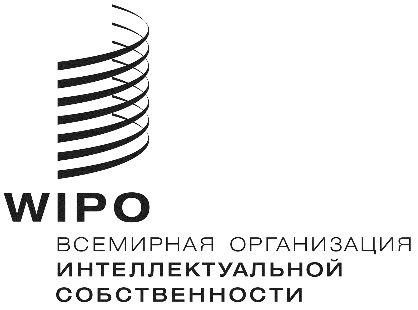 RCWS/8/22    CWS/8/22    CWS/8/22    оригинал:  английскийоригинал:  английскийоригинал:  английскийдата:  19 октября 2020 г. дата:  19 октября 2020 г. дата:  19 октября 2020 г. 